БАШКОРТОСТАН        РЕСПУБЛИКАҺЫ                  РЕСПУБЛИКА           БАШКОРТОСТАН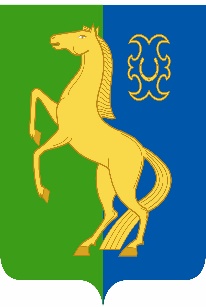 ЙӘРМӘКӘЙ  РАЙОНЫ   МУНИЦИПАЛЬ                             АДМИНИСТРАЦИЯ          СЕЛЬСКОГОРАЙОНЫНЫҢ   ИҪКЕ     СҮЛЛЕ   АУЫЛ                                ПОСЕЛЕНИЯ      СТАРОСУЛЛИНСКИЙСОВЕТЫ          АУЫЛ         БИЛӘМӘҺЕ                                               СЕЛЬСОВЕТ        МУНИЦИПАЛЬНОГО                 ХАКИМИӘТЕ                                                                       РАЙОНА     ЕРМЕКЕЕВСКИЙ     РАЙОН452195,   Иҫке Сүлле аулы,    Уҙәк  урамы,  84                                            452195, с. Старые Сулли, ул. Центральная.84тел.  2 – 63 – 73                                                                            тел.  2 – 63 – 73____________________________________________________________________________________________________________________ҠАРАР                                              № 17                             ПОСТАНОВЛЕНИЕ15 март 2024 й.	                                                                    15 марта 2024 г.Об утверждении плана работы администрации                                          сельского поселения Старосуллинскй сельсовет муниципального района Ермекеевский район Республики Башкортостан на 2024 год     В соответствии с Федеральным законом №131-ФЗ от 06 октября 2003 г. « Об общих принципах организации местного самоуправления в Российской Федерации, Уставом сельского поселения Старосуллинскй сельсовет, в целях упорядочения и обеспечения эффективности в деятельности администрации сельского поселения Старосуллинскй  сельсовет муниципального района Ермекеевский район Республики     Башкортостан                                                 ПОСТАНОВЛЯЮ:         1. Утвердить прилагаемый план работы Администрации сельского поселения Старосуллинскй сельсовет муниципального района Республики Башкортостан на 2024 год (Приложение №1).          2.Настоящее постановление вступает в силу с момента его обнародования.          3.Контроль за исполнением настоящего постановления оставляю за собой. Глава сельского поселенияСтаросуллинскй сельсовет				 Р.Х.АбдуллинПриложение №1УТВЕРЖДЕНОПостановлением главы сельского поселения Старосуллинскй сельсовет муниципального района Ермекеевский район Республики Башкортостан от 15.03.2024 года № 17План работы администрации сельского поселения Старосуллинскй сельсовет  муниципального района Ермекеевский район Республики Башкортостан на 2024 годI. Вопросы, вносимые администрацией сельского поселения Старосуллинскй сельсовет   на заседания  Совета2. Вопросы для рассмотрения главы администрации сельского поселения Старосуллинскй сельсовет3.ОРГАНИЗАЦИЯ РАБОТЫ ПОСТОЯННО ДЕЙСТВУЮЩИХ КОМИССИЙ АДМИНИСТРАЦИИ СЕЛЬСКОГО ПОСЕЛЕНИЯ СТАРОСУЛЛИНСКЙ СЕЛЬСОВЕТ МУНИЦИПАЛЬНОГО РАЙОНА ЕРМЕКЕЕВСКИЙ РАЙОН РЕСПУБЛИКИ БАШКОРТОСТАН4.ИНФОРМАЦИОННО-АНАЛИТИЧЕСКАЯ И РАЗЪЯСНИТЕЛЬНАЯ РАБОТА5. Организационно – массовая работа7. Работа с населением8.Вопросы благоустройстваУправляющий делами администрациисельского поселения Старосуллинскй сельсовет                                      Н.В.Антонов ДатаФормулировка вопросаОтветственныеФевраль-март1.О деятельности сельского поселения Старосуллинскй сельсовет муниципального района Ермекеевский район Республики Башкортостан в 2023 году.  Глава СПФевраль-март2.Об утверждении плана работы Совета сельского поселения Старосуллинскй сельсовет муниципального района Ермекеевский район Республики Башкортостан на 2024 год  Глава СПФевраль-март3. Об утверждении плана мероприятий по Году семьи и Году заботы о людях с ограниченными возможностями здоровья в сельском поселении Старосуллинскй  сельсовет муниципального района Ермекеевский  район Республики Башкортостан на 2024 годГлава СПАпрель 1.Об исполнении и уточнении бюджета сельского поселения Старосуллинскй сельсовет муниципального района Ермекеевский район за I квартал 2024 годаГлава СПМай1.О состоянии дорог в границах сельского поселения Старосуллинскй сельсовет муниципального района Ермекеевский район и мерах по улучшению их содержанияГлава СПМай2.О состоянии работы по организации досуга и обеспечению жителей услугами организаций культурыГлава СПМай3.Об организации работы по противодействию коррупции в сферах деятельности органов местного самоуправления на территории сельского поселения Старосуллинскй сельсовет муниципального района Ермекеевский районГлава СП Июнь1.Об организации работы по развитию физической культуры и спорта в сельском поселении Старосуллинскй сельсовет Глава СПИюнь2.Об итогах отопительного периода 2023-2024 годов на территории сельского поселения Старосуллинскй сельсовет и планах подготовки объектов к отопительному периоду 2024-2025 годовГлава СПИюль 1. О работе добровольной народной дружины и участии граждан в охране общественного порядкаГлава СПИюль 2. О содержании мест захоронений на территории сельского поселения Глава СПИюль3. О ходе жилищного строительства на территории сельского поселенияуправляющий деламиОктябрь 1. Об организации летнего отдыха, трудоустройства и оздоровления детей и подростков в сельском поселении Старосуллинскй сельсовет муниципального района Ермекеевский район в 2024 годуГлава СП Централ. бухгалтерияОктябрь 2.О состоянии и мерах по улучшению медицинского обслуживания населения на территории сельского поселенияГлава СПОктябрь 3.Об исполнении и уточнении бюджета сельского поселения  за 3 квартал 2024годаГлава СПОктябрь 4.О реализации государственной молодежной политики на территории сельского поселения Старосуллинскй сельсоветГлава СП, Совет молодежиНоябрь 1.О проекте бюджета сельского поселения Старосуллинскй сельсовет муниципального района Ермекеевский район Республики Башкортостан на 2025 год и на плановый период 2026 и 2027 годов Глава СП, Совет СПНоябрь 2. Об обращениях граждан в сельском поселении Старосуллинскй сельсовет в 2024 годуГлава СПДекабрь 1.О предварительных итогах социально-экономического развития сельского поселения Старосуллинскй сельсовет муниципального района Ермекеевский район Республики Башкортостан за истекший период 2024 годаГлава СПДекабрь 2.О прогнозе социально-экономического развития сельского поселения Старосуллинскй сельсовет муниципального района Ермекеевский район Республики Башкортостан на 2025 годГлава СПДекабрь 3.Об утверждении бюджета сельского поселения Старосуллинскй сельсовет муниципального района Ермекеевский район Республики Башкортостан на 2025 год и на плановый период 2026 и 2027 годовГлава СП, Совет СП№п/пМероприятияСрок исполненияОтветственный за исполнение12341Проведение совещания при главе сельского поселения по подготовке плана мероприятий по Году семьи и Году заботы о людях с ограниченными возможностями здоровья на территории СП Старосуллинскй сельсовет январьГлава СП2Об утверждении плана работы администрации на 2024 год на территории СП Старосуллинскй сельсоветмартГлава СП3Об утверждении плана работы администрации на 79-летие Победы в ВОВ на территории сельского поселениямартГлава СП4Участие на районных мероприятиях по Году семьи и Году заботы о людях с ограниченными возможностями здоровьяв течение годаГлава СП5Об эффективности использования муниципального имущества и муниципальных земель февральГлава СП6О работе с обращениями граждан в сельском поселении Старосуллинскй сельсоветв течение годаГлава СП7О состоянии сбора налогов от населенияв течение годаГлава СП8О ходе оформления прав собственности на земельные участки личных подсобных хозяйств (по дачной амнистии)мартГлава СП9О проведении месячника по благоустройству на территории сельского поселения Старосуллинскй сельсоветапрель Глава СП10О проведении безопасного паводка на территории сельского поселения Старосуллинскй сельсоветМарт- апрельГлава СП11Об организации сбора и размещения ТБО от населенияапрельГлава СП12О мероприятиях, направленных на защиту жилого сектора в населенных пунктах сельского поселения Старосуллинскй сельсовет от пожаров в весеннее - летний период 2024 года.апрельГлава СП13Об организации летнего отдыха и занятости детей, подростков, молодежи.май Глава СП14О подготовке учреждений образования, культуры, здравоохранения к работе в осеннее–зимний период 2024-2025 годовмайГлава СП 15О работе по уточнению базы налогоплательщиков – физических лиц по недоимке с ИФНС № 27 по РБ, вручение населения платежных документов на уплату земельного, транспортного налога, налога на имущество физических лицавгуст-сентябрьГлава СП16Чествование пожилых людейсентябрь-октябрьГлава СП17Чествование юбиляров совместной жизни (50 лет и 60 лет)март-майГлава СП18Подготовка и проведение Дня матери в сельском поселенииноябрьГлава СП19Подготовка и проведение Новогоднего карнавала с оформлением новогодней площадкидекабрьГлава СП№п\пНаименование комиссииПериодичность заседанийОтветственныйОбщественная инспекция по предупреждению правонарушений несовершеннолетнихне менее одного раза в кварталГлава СПСоциально – профилактический центрпо мере необходимостиГлава СПЖенсовет1 раз в кварталГлава СППо размещению заказов на поставку товаров, выполнение работ и оказание услуг для муниципальных нужд По мере необходимостиГлава СПМежведомственная комиссия по вопросам легализации объектов налогообложенияежеквартальноГлава СПАттестационнаяПо мере необходимостиГлава СППо урегулированию конфликта интересов По мере необходимостиГлава СППаводковаяежеквартальноГлава СП№п\пНаименование мероприятияСрокиОтветственные1Собрания гражданпо мере необходимостиГлава СП2Прием главы сельского поселения Старосуллинскй сельсовет граждан по личным вопросамежедневноГлава СП3Проведение публичных слушанийв течение года, по необходимостиГлава СП4Оперативное обновление и пополнение информации на сайте администрации сельского поселения Старосуллинскй сельсоветпостоянноуправляющий делами№п/пМероприятияСрок исполненияОтветственный за исполнение1Участие в соревнованиях, проводимых в с. Ермекеево   среди сельских поселений в течение годаРаботники администрации СП2Участие на районном мероприятии, посвященном Дню воинов-интернационалистовфевральГлава СП3Мероприятия по благоустройству памятников и территорий, прилегающих к объектам культурного наследия сельского поселенияапрельРаботники администрации СП4Торжественные митинги, посвященные 79-ой годовщине Победы в Великой Отечественной войне 1941-1945 годов9 маяРаботники администрации СП5Участие на Празднике «Сабантуй-2024» в с. ЕрмекеевоиюньГлава СП, культработники6Народный праздник ТроицаиюньГлава СП, культработники7Митинг, посвященный Дню памяти и скорби «Вечно живые»16 июняГлава СП,управляющий делами8Проведение праздника Дня пожилого человека1 октябряГлава СП, культработники9Принять участие в проведении осенней ярмарки в с. Ермекеевооктябрь-ноябрьГлава СП, руководители с/х организаций10Осуществлять работу постоянных общественных комиссий администрации сельского поселения Старосуллинскй сельсоветв течение кварталаГлава СП,председатели постоянных комиссий11Проводить оперативные совещания с сотрудниками администрации сельского поселения Старосуллинскй сельсоветеженедельноГлава СП12Вести работу с налогоплательщиками по погашению задолженности земельного, имущественного и транспортного налогов с физических лицпостоянноспециалист СП13Чествование супругов, состоящих в браке 50 лет, 60 лет, юбиляров 90 лет, 95 летв течение годаГлава СП14Принять участие в проведении Дня призывника 29 октябряГлава СП,специалист СП15Принять участие в мероприятии, посвященном Дню памяти жертвам политических репрессий31 октябряГлава СП16Принять участие в спортивном празднике, посвященном Дню народного единстваноябрьГлава СП, управ. делами,специалист СП17Проведение праздничных мероприятий:- 11 октября- 9 ноября- 24 декабря- новогодних мероприятий октябрь, ноябрь, декабрь, январьКульт. организаторы и библиотекари18Проведение подписки на центральные и республиканские газеты на 2023 годв течение годаГлава СП,управ.делами19Принять участие в проведении районного мероприятия, посвященного Дню матери25 ноябряКульторганизаторы и библиотекари 20Устройство ледяного городкадекабрьКульторганизаторы и библиотекари21Проведение рейда по предприятиям, организациям, учреждениям по соблюдению правил пожарной безопасности в местах проведения новогодних праздниковдекабрьГлава СП, управ. деламиДПО22Проведение профилактических рейдов, направленных на выявление несовершеннолетних, не достигших 17-летнего возраста, в ночное время в общественных местахв течение годаГлава СП, родительские комитеты 23Благоустройство родника в с. Новые Суллииюль-сентябрьАдминистрация СП24Замена фонарей уличного освещения по сельскому поселениюиюль-сентябрьАдминистрация СП1.Проведение инструктажей по соблюдению правил противопожарной безопасности в жилом секторе в течение годаГлава СП, специалист СП2.Проведение заседаний СПЦ с неблагополучными семьями и КДН и ЗПв течение годаГлава СП, заведующие ФАПов, участковый полиции 3Проведение экологических субботников, субботников по благоустройству придомовых территорий, территорий возле организаций и учрежденийапрель-майПредприятия и организации, жители4Проверка целевого использования земельных участков, предоставленных для ведения ЛПХ и ИЖС сентябрь-октябрьГлава СП, специалист СП5Проведение инструктажей по соблюдению правил противопожарной безопасности на предприятиях, в учреждениях, организациях проводящих новогодние мероприятиядекабрьГлава СП6Разъяснительная работа с жителями сельского поселения по вопросу коммунальных субсидийв течение кварталаГлава СП, управ. делами СП7Проведение субботников на кладбищах СПв течение годаПредприятия и организации, жители 1Благоустройство родника в с.Новые СуллиавгустСельское поселение и жители с.Новые Сулли (по согласованию)2Уборка территорий контейнерных площадок во всех населенных пунктах сельского поселения от мусораАпрель - октябрьСельское поселение и подрядная организация3Текущий ремонт светильников уличного освещения во всех населенных пунктахПо мере необходимостиСельское поселение4Проведение субботников по благоустройству территории организаций и учреждений, подворий, улицАпрель-сентябрьРуководители учреждений(по согласованию), сельское поселение, население (по согласованию)5Обновление заборов личных подворий Апрель-сентябрьВладельцы личных подворий (по согласованию)6Грейдирование улиц населенных пунктовАпрель-октябрьСельское поселение7Покраска и ремонтирование заборов, калиток в частных секторах.Май, июньДомохозяева (по согласованию)8Уборка кладбищамайДепутаты, население (по согласованию)9Скашивание бурьянаМай-сентябрьСельское поселение и владельцы ЛПХ (по согласованию)10Уборка территории контейнерных площадок от мусора Апрель-октябрьСельское поселение11Очистка улиц, переулков населенных пунктов, территорий контейнерных площадок от снегаНоябрь-мартСельское поселение12Уборка территорий контейнерных площадок во всех населенных пунктах сельского поселения от снегаНоябрь-мартСельское поселение и подрядная организация